NAME: TIMIYAN AYEMIDI NIMISINDEBOFAMATRIC NO: 16/SCI 01/046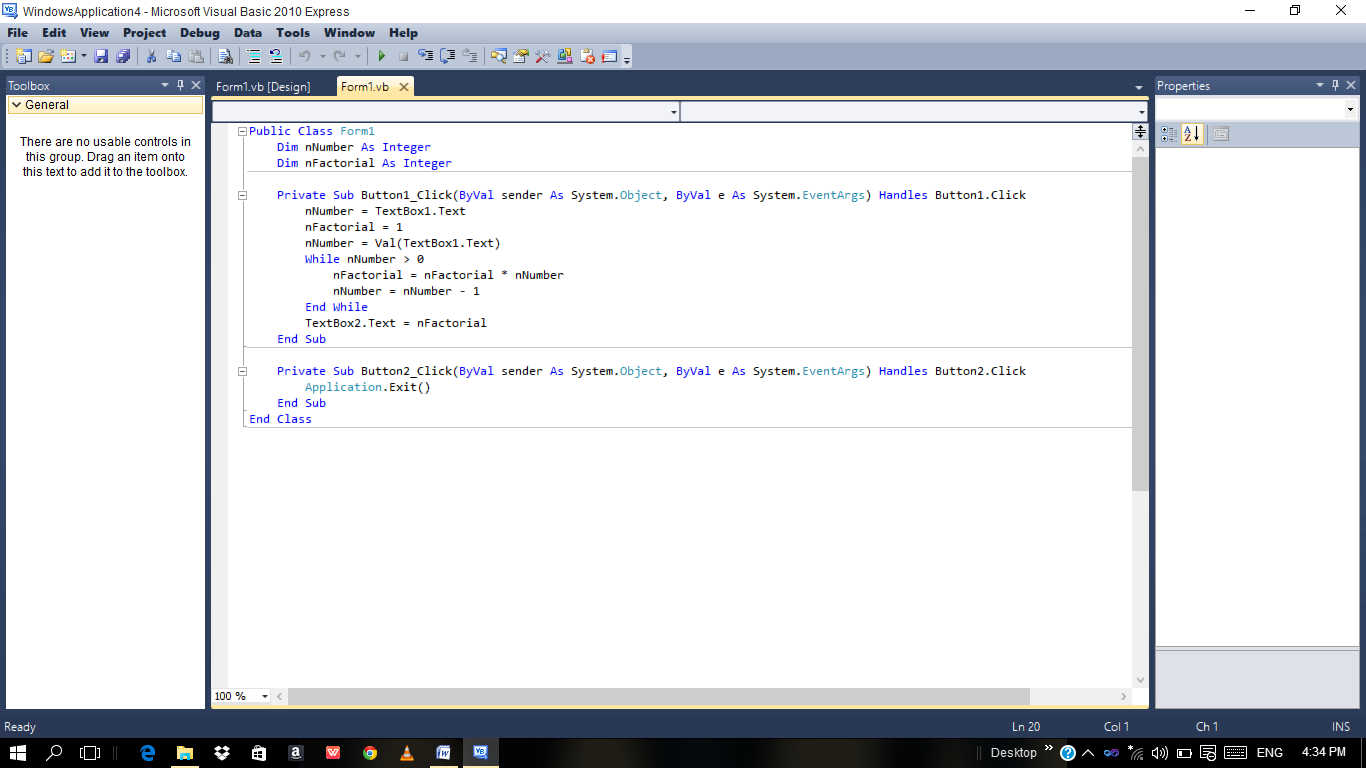                                                  CODES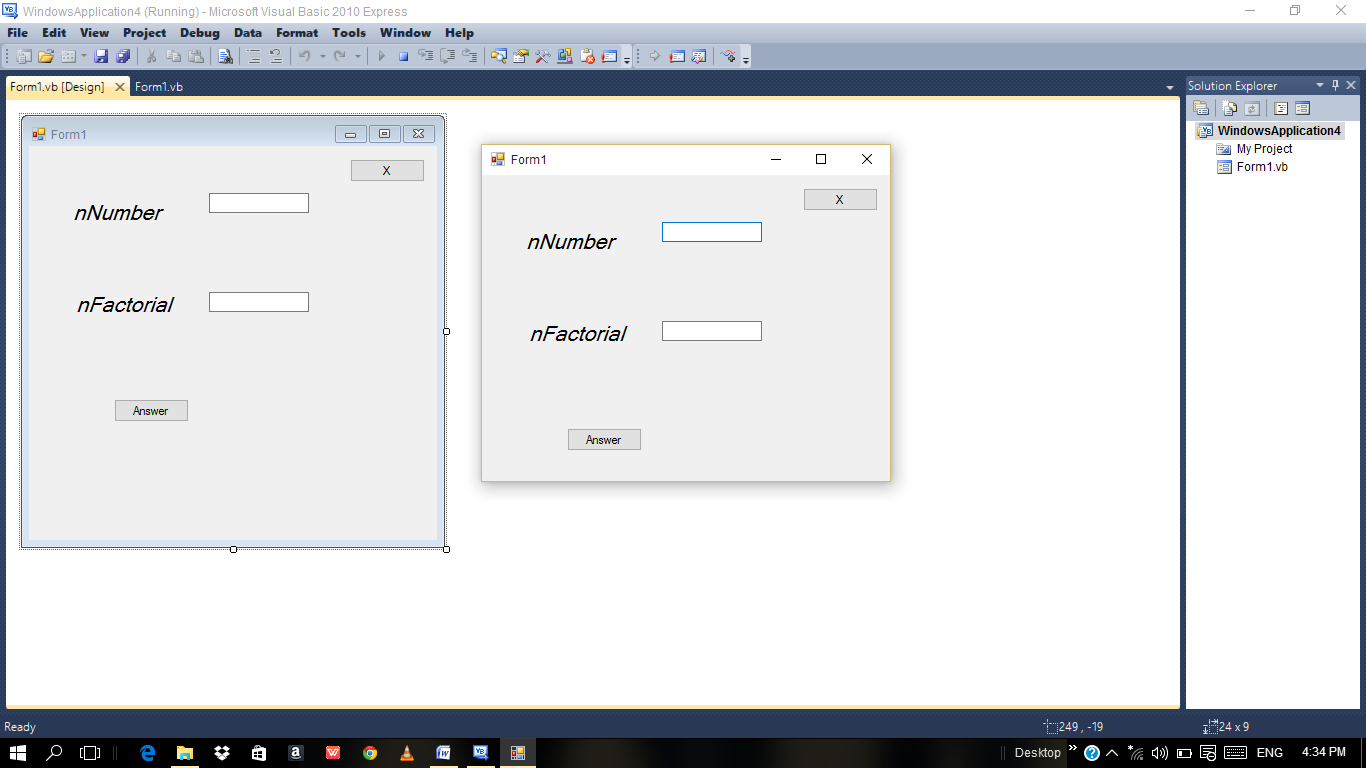                                    INTERFACE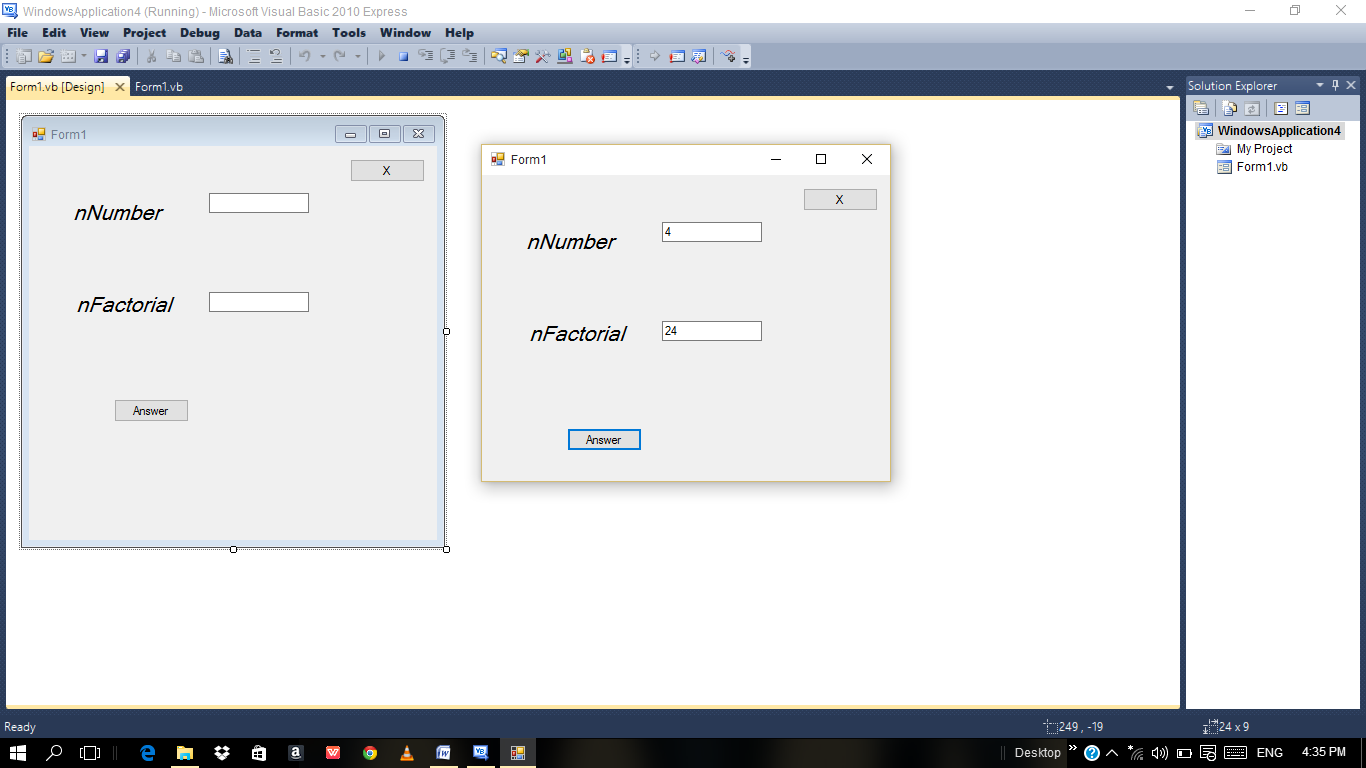                             PROGRAM IN EXECUTION 